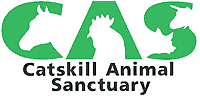 Potbellied Pig Adoption ApplicationThanks for your interest in adopting a pot bellied pig from Catskill Animal Sanctuary!  Please understand that our application is designed to ensure the best possible placement for the animals and that all information will remain confidential. Name:  ____________________________________________________________________________________________________Address: ___________________________________________________________________________________________________Daytime Phone: ____________________ Evening Phone: _____________________e-mail: ______________________________Employer:  _________________________________________________________________________________________________Employer’s Contact Information: _____________________________________________________________________________How Long There?  _____________________________ Position? ____________________________________________________Veterinarian’s Name/Address: ________________________________________________________________________________Vet’s Phone Number:  _____________________________________ May We Contact Him/Her? _______________________Property InformationDoes your local zoning allow for pet pigs?      _____Yes    _____NoDo you live in:  _____Apartment   _____Condo   _____Mobile Home   _____HouseDo you: ____Own    _____RentOwned/rented current home for how long? ______________________________________________________________If you rent, please provide your landlord’s contact information: ________________________________________________________________________________________________________________________________________________Do you have a fenced-in yard? _____Yes  _____NoWill your pig have his/her own pen or fenced area?  ____Yes  _____NoIf you do not have a ground floor-level entrance, are you able to provide a ramp to assist pig with entering/exiting your home? ___________________________________________________________________________________________Household InformationHow many adults live in your home? _________  Number and ages of children in your home ______________________________________________________________Who will be responsible for caring for your pig? __________________________________________________________Please list current pets in household, including species, gender, and age ____________________________________________________________________________________________________________________________________________________________________________________________________Are your current pets spayed/neutered?  _____Yes  _____No    If not, why? ____________________________________Have you ever owned a pig? _____Yes  _____NoIf so, what happened to it? ___________________________________________________________________________Pig EnvironmentWill the pig be living indoors or outdoors? ______________________________________________________________If the pig will live indoors, describe both where he will sleep and other areas of the house to which he’ll have access. ______________________________________________________________________________________________________________________________________________________________________________________________________________________________________________________________________________________________________How many hours will the pig be alone each day? __________________________________________________________If outdoors, do you have a well-insulated shelter for the pig?    _____Yes   _____NoPlease describe the shelter, including dimensions, insulation, and ventilation __________________________________________________________________________________________________________________________________________________________________________________________________________________________________________________________________________________________________________________________________________Do  you have a way of heating this shelter in winter?    _____Yes   _____NoWhat bedding will be provided for the pig, and how often frequently will it be cleaned? __________________________________________________________________________________________________When outdoors, will the pig have a shady area to keep cool in summer?  _____Yes  _____NoIf the pig is to be an outdoor pig, is there a wading pond or wallow for hot weather?  Please describe. ____________________________________________________________________________________________________________________________________________________________________________________________________What type of fencing will be provided, and what are the dimensions of the pig’s outdoor area?______________________________________________________________________________________________________________________________________________________________________________________________________________________________________________________________________________________________________Pig CareWhy do you want to adopt a pig?  ________________________________________________________________________________________________________________________________________________________________________Does your vet care for potbellied pigs?  _____Yes  _____NoIf not, please list the name and number of the vet you will be using ______________________________________________________________________________________________________________________________________________How much time will you spend with your pig? ______________________________________________________________________________________________________________________________________________________________What will you do with your pig when you go on vacation?  ____________________________________________________________________________________________________________________________________________________What would you do if your pig became ill and needed expensive veterinary care?  __________________________________________________________________________________________________________________________________What would you do if you became ill and could no longer care for your pig? _____________________________________________________________________________________________________________________________________What are your views on euthanasia?  ____________________________________________________________________________________________________________________________________________________________________Are you committed to care for the pig for his/her life (average lifespan is 20 years)?  _____________________________In what way have you educated yourself on the proper care of a pig?  ___________________________________________________________________________________________________________________________________________Is there anything else you’d like us to know?  ___________________________________________________________________________________________________________________________________________________________________________________________________________________________________________________________________________________________________________________________________________________________________ReferencesPlease supply the name, phone number, and e-mail of two references:1) ________________________________________________________________________________________________2) ________________________________________________________________________________________________Can someone from CAS do a home visit to be sure that you are prepared to own a pig (properly pig-proofed, adequate shelter, supplies ready for pig’s arrival, etc.)?_______________________I hereby certify that the information I have provided above is true and complete to the best of my knowledge. I also understand that I will be asked to provide an adoption fee._________________________________________________________                _____________Signature                                                                                                                    DatePlease return to: Catskill Animal Sanctuary, 316 Old Stage Road, Saugerties, NY  12477Questions? (845) 336-8447 x202